27.04.2020 r.Dla Kingi – zaj. z p. Gosią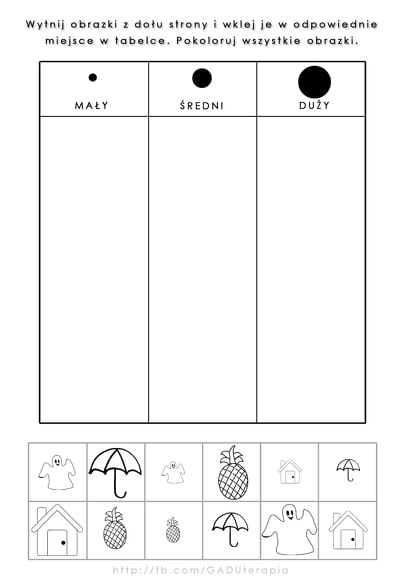 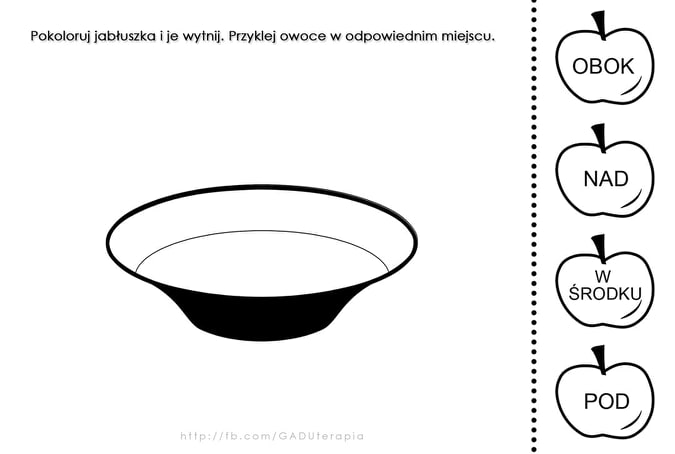 Dla Darii – zaj. z p. Gosią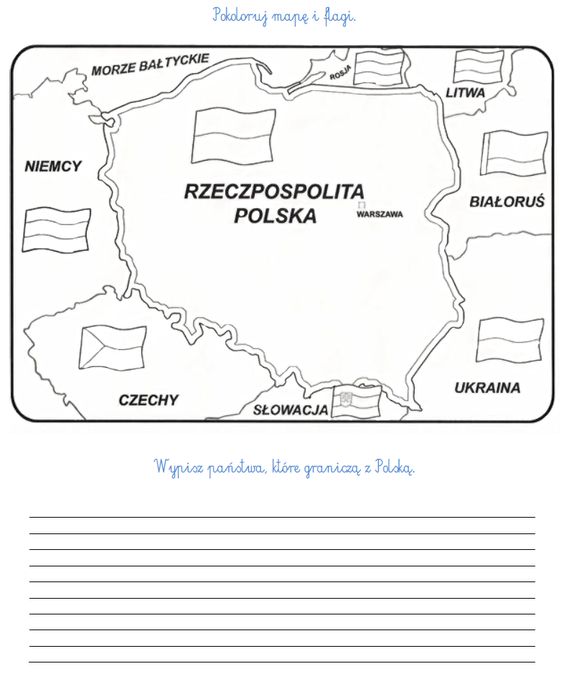 